Individual Anaphylaxis Management Plan(continues on next page)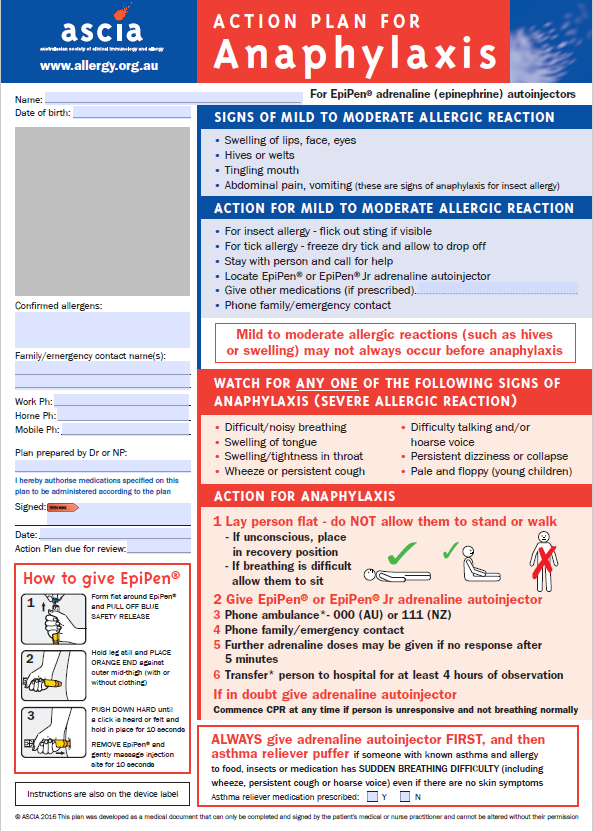 This plan is to be completed by the principal or nominee on the basis of information from the student's medical practitioner (ASCIA Action Plan for Anaphylaxis) provided by the parent.It is the parent’s responsibility to provide the school with a copy of the student's ASCIA Action Plan for Anaphylaxis containing the emergency procedures plan (signed by the student's medical practitioner) and an up-to-date photo of the student - to be appended to this plan; and to inform the school if their child's medical condition changes.This plan is to be completed by the principal or nominee on the basis of information from the student's medical practitioner (ASCIA Action Plan for Anaphylaxis) provided by the parent.It is the parent’s responsibility to provide the school with a copy of the student's ASCIA Action Plan for Anaphylaxis containing the emergency procedures plan (signed by the student's medical practitioner) and an up-to-date photo of the student - to be appended to this plan; and to inform the school if their child's medical condition changes.This plan is to be completed by the principal or nominee on the basis of information from the student's medical practitioner (ASCIA Action Plan for Anaphylaxis) provided by the parent.It is the parent’s responsibility to provide the school with a copy of the student's ASCIA Action Plan for Anaphylaxis containing the emergency procedures plan (signed by the student's medical practitioner) and an up-to-date photo of the student - to be appended to this plan; and to inform the school if their child's medical condition changes.This plan is to be completed by the principal or nominee on the basis of information from the student's medical practitioner (ASCIA Action Plan for Anaphylaxis) provided by the parent.It is the parent’s responsibility to provide the school with a copy of the student's ASCIA Action Plan for Anaphylaxis containing the emergency procedures plan (signed by the student's medical practitioner) and an up-to-date photo of the student - to be appended to this plan; and to inform the school if their child's medical condition changes.This plan is to be completed by the principal or nominee on the basis of information from the student's medical practitioner (ASCIA Action Plan for Anaphylaxis) provided by the parent.It is the parent’s responsibility to provide the school with a copy of the student's ASCIA Action Plan for Anaphylaxis containing the emergency procedures plan (signed by the student's medical practitioner) and an up-to-date photo of the student - to be appended to this plan; and to inform the school if their child's medical condition changes.This plan is to be completed by the principal or nominee on the basis of information from the student's medical practitioner (ASCIA Action Plan for Anaphylaxis) provided by the parent.It is the parent’s responsibility to provide the school with a copy of the student's ASCIA Action Plan for Anaphylaxis containing the emergency procedures plan (signed by the student's medical practitioner) and an up-to-date photo of the student - to be appended to this plan; and to inform the school if their child's medical condition changes.This plan is to be completed by the principal or nominee on the basis of information from the student's medical practitioner (ASCIA Action Plan for Anaphylaxis) provided by the parent.It is the parent’s responsibility to provide the school with a copy of the student's ASCIA Action Plan for Anaphylaxis containing the emergency procedures plan (signed by the student's medical practitioner) and an up-to-date photo of the student - to be appended to this plan; and to inform the school if their child's medical condition changes.This plan is to be completed by the principal or nominee on the basis of information from the student's medical practitioner (ASCIA Action Plan for Anaphylaxis) provided by the parent.It is the parent’s responsibility to provide the school with a copy of the student's ASCIA Action Plan for Anaphylaxis containing the emergency procedures plan (signed by the student's medical practitioner) and an up-to-date photo of the student - to be appended to this plan; and to inform the school if their child's medical condition changes.SchoolSchoolPhonePhoneStudentStudentDOBDOBYear levelYear levelSeverely allergic to:Severely allergic to:Other health conditionsOther health conditionsMedication at schoolMedication at schoolEMERGENCY CONTACT DETAILS (PARENT)EMERGENCY CONTACT DETAILS (PARENT)EMERGENCY CONTACT DETAILS (PARENT)EMERGENCY CONTACT DETAILS (PARENT)EMERGENCY CONTACT DETAILS (PARENT)EMERGENCY CONTACT DETAILS (PARENT)EMERGENCY CONTACT DETAILS (PARENT)EMERGENCY CONTACT DETAILS (PARENT)NameNameNameNameRelationshipRelationshipRelationshipRelationshipHome phoneHome phoneHome phoneHome phoneWork phoneWork phoneWork phoneWork phoneMobileMobileMobileMobileAddressAddressAddressAddressEMERGENCY CONTACT DETAILS (ALTERNATE)EMERGENCY CONTACT DETAILS (ALTERNATE)EMERGENCY CONTACT DETAILS (ALTERNATE)EMERGENCY CONTACT DETAILS (ALTERNATE)EMERGENCY CONTACT DETAILS (ALTERNATE)EMERGENCY CONTACT DETAILS (ALTERNATE)EMERGENCY CONTACT DETAILS (ALTERNATE)EMERGENCY CONTACT DETAILS (ALTERNATE)NameNameNameNameRelationshipRelationshipRelationshipRelationshipHome phoneHome phoneHome phoneHome phoneWork phoneWork phoneWork phoneWork phoneMobileMobileMobileMobileAddressAddressAddressAddressMedical practitioner contactMedical practitioner contactNameMedical practitioner contactMedical practitioner contactPhoneEmergency care to be provided at schoolEmergency care to be provided at schoolStorage location for adrenaline autoinjector (device specific) (EpiPen®)Storage location for adrenaline autoinjector (device specific) (EpiPen®)ENVIRONMENTENVIRONMENTENVIRONMENTENVIRONMENTENVIRONMENTENVIRONMENTENVIRONMENTENVIRONMENTTo be completed by principal or nominee. Please consider each environment/area (on and off school site) the student will be in for the year, e.g. classroom, canteen, food tech room, sports oval, excursions and camps etc.To be completed by principal or nominee. Please consider each environment/area (on and off school site) the student will be in for the year, e.g. classroom, canteen, food tech room, sports oval, excursions and camps etc.To be completed by principal or nominee. Please consider each environment/area (on and off school site) the student will be in for the year, e.g. classroom, canteen, food tech room, sports oval, excursions and camps etc.To be completed by principal or nominee. Please consider each environment/area (on and off school site) the student will be in for the year, e.g. classroom, canteen, food tech room, sports oval, excursions and camps etc.To be completed by principal or nominee. Please consider each environment/area (on and off school site) the student will be in for the year, e.g. classroom, canteen, food tech room, sports oval, excursions and camps etc.To be completed by principal or nominee. Please consider each environment/area (on and off school site) the student will be in for the year, e.g. classroom, canteen, food tech room, sports oval, excursions and camps etc.To be completed by principal or nominee. Please consider each environment/area (on and off school site) the student will be in for the year, e.g. classroom, canteen, food tech room, sports oval, excursions and camps etc.To be completed by principal or nominee. Please consider each environment/area (on and off school site) the student will be in for the year, e.g. classroom, canteen, food tech room, sports oval, excursions and camps etc.Name of environment/area: Name of environment/area: Name of environment/area: Name of environment/area: Name of environment/area: Name of environment/area: Name of environment/area: Name of environment/area: Risk identifiedActions required to minimise the riskActions required to minimise the riskActions required to minimise the riskActions required to minimise the riskWho is responsible?Who is responsible?Completion date?Name of environment/area: Name of environment/area: Name of environment/area: Name of environment/area: Name of environment/area: Name of environment/area: Name of environment/area: Name of environment/area: Risk identifiedActions required to minimise the riskActions required to minimise the riskActions required to minimise the riskActions required to minimise the riskWho is responsible?Who is responsible?Completion date?Name of environment/area: Name of environment/area: Name of environment/area: Name of environment/area: Name of environment/area: Name of environment/area: Name of environment/area: Name of environment/area: Risk identifiedActions required to minimise the riskActions required to minimise the riskActions required to minimise the riskActions required to minimise the riskWho is responsible?Who is responsible?Completion date?Name of environment/area: Name of environment/area: Name of environment/area: Name of environment/area: Risk identifiedActions required to minimise the riskWho is responsible?Completion date?Name of environment/area: Name of environment/area: Name of environment/area: Name of environment/area: Risk identifiedActions required to minimise the riskWho is responsible?Completion date?This Individual Anaphylaxis Management Plan will be reviewed on any of the following occurrences (whichever happen earlier):annuallyif the student's medical condition, insofar as it relates to allergy and the potential for anaphylactic reaction, changesas soon as practicable after the student has an anaphylactic reaction at schoolwhen the student is to participate in an off-site activity, such as camps and excursions, or at special events conducted, organised or attended by the school (eg. class parties, elective subjects, cultural days, fetes, incursions).I have been consulted in the development of this Individual Anaphylaxis Management Plan.I consent to the risk minimisation strategies proposed.Risk minimisation strategies are available at Chapter 8 – Risk Minimisation Strategies of the Anaphylaxis GuidelinesThis Individual Anaphylaxis Management Plan will be reviewed on any of the following occurrences (whichever happen earlier):annuallyif the student's medical condition, insofar as it relates to allergy and the potential for anaphylactic reaction, changesas soon as practicable after the student has an anaphylactic reaction at schoolwhen the student is to participate in an off-site activity, such as camps and excursions, or at special events conducted, organised or attended by the school (eg. class parties, elective subjects, cultural days, fetes, incursions).I have been consulted in the development of this Individual Anaphylaxis Management Plan.I consent to the risk minimisation strategies proposed.Risk minimisation strategies are available at Chapter 8 – Risk Minimisation Strategies of the Anaphylaxis GuidelinesSignature of parent:Date:I have consulted the parents of the students and the relevant school staff who will be involved in the implementation of this Individual Anaphylaxis Management Plan.I have consulted the parents of the students and the relevant school staff who will be involved in the implementation of this Individual Anaphylaxis Management Plan.Signature of principal (or nominee):Date: